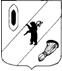 КОНТРОЛЬНО-СЧЕТНАЯ КОМИССИЯ ГАВРИЛОВ-ЯМСКОГО МУНИЦИПАЛЬНОГО РАЙОНА                 152240, Ярославская область, г. Гаврилов-Ям, ул. Советская, д. 51___________________________________________________________________________________Заключение 01-16/1на проект  решения Муниципального СоветаЗаячье-Холмского сельского поселения«О  бюджете Заячье-Холмского сельского поселения  на 2022 год»г. Гаврилов-Ям	26.11.2021 г.      Заключение Контрольно-счетной комиссии Гаврилов-Ямского муниципального района на проект  решения Муниципального Совета Заячье-Холмского сельского поселения  «О  бюджете Заячье-Холмского сельского поселения на 2022 год и плановый период 2023-2024 годов» подготовлено в соответствии с требованиями Бюджетного кодекса Российской Федерации, Положения «О бюджетном процессе в Заячье-Холмском сельском поселении», утвержденного Муниципальным Советом от 01.11.2013 № 27 (в действ.редакции от 05.11.2019 № 9) и Положения «О Контрольно-счетной комиссии Гаврилов-Ямского муниципального района», утвержденного Решением Собрания представителей Гаврилов-Ямского муниципального района  от 28.10.2021 № 118.Лица, осуществляющие проверку:Проверка осуществлялась инспектором Контрольно-счетной комиссии Гаврилов-Ямского  муниципального района А.Р. Федоровой.Сроки проведения: с 16.11.2021 года по 26.11.2021 года. 1. Общие положения          1.1. Проект решения  Муниципального Совета  Заячье-Холмского сельского поселения «О  бюджете Заячье-Холмского сельского поселения на 2022 год» (далее проект решения о бюджете) составляется и утверждается на очередной финансовый год, что соответствует пункту 4 статьи 169 Бюджетного кодекса Российской Федерации (далее – БК РФ) и пункту 1 статьи 4  Положения о бюджетном процессе в Заячье-Холмском сельском поселении (далее Положение), с разработкой и утверждением  среднесрочного финансового плана.     Проект  решения о бюджете внесен на рассмотрение  Муниципального Совета Заячье-Холмского сельского поселения 12.11.2021 г.,  в сроки  установленные частью 1 статьи 185 БК РФ, пунктом 3 статьи 34 Положения.      Направлен в Контрольно-счетную комиссию Гаврилов-Ямского муниципального района (далее - Контрольно-счетная комиссия) 12.11.2021 г. (вход. письмо от 12.11.2021 № 25).Проверкой соблюдения сроков внесения проекта бюджета на рассмотрение представительным органом муниципального образования, предусмотренных статьей 185 БК РФ, и сроков представления Проекта бюджета, документов и материалов, представляемых одновременно с ним в Контрольно-счетную комиссию, нарушений не установлено.       Анализ проекта  решения Муниципального Совета Заячье-Холмского сельского поселения «О  бюджете Заячье-Холмского сельского поселения  на 2022 год» осуществлялся на основании документов действующих на момент подачи проекта бюджета в Контрольно-счетную комиссию.    На рассмотрение Муниципального Совета представлены следующие документы и материалы:пояснительная записка к проекту решения о бюджете с приложениями о распределении бюджетных ассигнований по разделам и подразделам классификации расходов бюджетов, Постановление Администрации Заячье-Холмского сельского поселения от 09.11.2021 № 137 «Об утверждении среднесрочного финансового плана Заячье-Холмского сельского поселения на 2022-2024 годы»,Распоряжение Администрации Заячье-Холмского сельского поселения от 03.11.2021 № 11 «Об утверждении Перечня и кодов целевых статей расходов бюджета Заячье-Холмского сельского поселения»,реестр источников доходов бюджета Заячье-Холмского сельского поселения на 2020 год и плановый период 2021-2023 г.,ожидаемое исполнение прогнозируемых доходов и расходов бюджета за 2021 год в соответствии с классификацией доходов и расходов бюджетов РФ, Постановление Администрации Заячье-Холмского сельского поселения  от 24.08.2021 № 109 « Об основных направлениях бюджетной и налоговой политики Заячье-Холмского сельского поселения  на 2022 год и на плановый период 2023 и 2024 годов»,Постановление Администрации Заячье-Холмского сельского поселения от 18.06.2021 № 76 «Об утверждении Плана разработки проекта бюджета Заячье-Холмского сельского поселения на 2022 год»,Постановление Администрации Заячье-Холмского сельского поселения  от 30.09.2021 № 117 «Об утверждении «Прогноза социально-экономического развития Заячье-Холмского сельского поселения на 2022-2024 годы»,Постановление Администрации Заячье-Холмского сельского поселения от 21.10.2021 № 125 «Об утверждении перечней главных администраторов доходов бюджета Заячье-Холмского сельского поселения на 2022  год и на плановый период 2023 и 2024 годов»,Постановление Администрации Заячье-Холмского сельского поселения от 21.10.2021 № 126 «Об утверждении перечней главных администраторов источников финансирования дефицита бюджета Заячье-Холмского сельского поселения на 2022  год и на плановый период 2023 и 2024 годов»,Постановление Администрации Заячье-Холмского сельского поселения от 07.10.2021 № 120/1 «Об утверждении перечня муниципальных программ Заячье-Холмского сельского поселения».    Перечень документов и материалов, представленных одновременно с проектом бюджета, по своему составу и содержанию в основном соответствуют требованиям статьи 184.2 БК РФ, пункта 5 статьи 34 Положения.    В проекте решения о бюджете содержатся основные характеристики бюджета, к которым относятся общий объем доходов бюджета, общий объем расходов, дефицит бюджета, которые, отвечают требованиям статьи 184.1. БК РФ.     В целях реализации принципа прозрачности (открытости),  установленного статьей 36 Бюджетного кодекса Российской Федерации и  соблюдения  ее требований 25.11.2021 года на официальном сайте Администрации Заячье-Холмского сельского поселения www.zholm.ru и 18.11.2021 года в газете «Гаврилов-Ямский вестник» № 45 опубликован проект Решения Муниципального Совета Заячье-Холмского сельского поселения «О бюджете Заячье-Холмского сельского поселения на 2022 год».     В соответствии с пунктом 1 статьи 32 Положения Постановлением Администрации Заячье-Холмского сельского поселения 18.06.2021 № 76 утвержден План разработки бюджета Заячье-Холмского сельского поселения на 2022 год.     1.2. Согласно статье 33 БК РФ соблюден принцип сбалансированности бюджета Заячье-Холмского сельского поселения (далее - сельское поселение, поселение), объем предусмотренных бюджетом расходов  соответствует суммарному объему доходов бюджета и поступлений источников финансирования его дефицита.      Проектом решения о бюджете предлагается утвердить основные характеристики и показатели бюджета Заячье-Холмского сельского поселения на 2022 год.      Прогнозируемые доходы бюджета на 2022 год отнесены на определенные статьей 20 БК РФ виды доходных источников в соответствии с классификацией доходов бюджета бюджетной системы Российской Федерации (приложение 2 проекта решения о бюджете).      Бюджетные ассигнования на 2022 год распределены по разделам и подразделам согласно классификации расходов бюджета бюджетной системы Российской Федерации (приложение 1 к пояснительной записке проекта решения).     Согласно классификации расходов бюджета бюджетной системы Российской Федерации произведено распределение на 2022 год по целевым статьям (муниципальным программам и непрограммным направлениям деятельности), группам видов расходов, установленных статьей 21 БК РФ и присвоением соответствующего кода бюджетной классификации (приложение 3 проекта решения).Так же, проектом решения предлагается утвердить:ведомственную структуру расходов бюджета на 2022 год  (приложение 4 Проекта решения),межбюджетные трансферты бюджету Гаврилов-Ямского муниципального района на 2022 год (приложение 5 Проекта решения),источники внутреннего финансирования дефицита бюджета (приложение 6 Проекта решения),программу муниципальных заимствований Заячье-Холмского сельского поселения на 2022 год (приложение 7 Проекта решения),перечень муниципальных целевых программ (приложение 8 Проекта решения).     1.3.В пункте 19 к проекту решения, утверждена программа муниципальных гарантий на 2022 год, так же данная информация отражена в приложении 9 к проекту бюджета. Предоставление муниципальных гарантий в валюте РФ на 2022 год не планируется.       1.4. Постановлением Администрации Заячье-Холмского сельского поселения от 12.11.2021 № 138 «О проведении публичных слушаний по проекту бюджета Заячье-Холмского сельского поселения на 2022 год» определена дата публичных слушаний по обсуждению проекта бюджета на  09.12.2021 года, что соответствует статье 28 Федерального закона от 06.10.2003 № 131-ФЗ «Об общих принципах организации местного самоуправления в Российской Федерации».2.Параметры прогноза исходных показателей принятых для составления  проекта   бюджета В соответствии со статьей 172 БК РФ составление  проекта   бюджета   Заячье-Холмского сельского поселения   основывается на:положениях послания Президента Российской Федерации Федеральному Собранию Российской Федерации, определяющего бюджетную политику (требования к бюджетной политике) в Российской Федерации, основных направлениях бюджетной, налоговой и таможенно-тарифной политики Российской Федерации (основных направлениях бюджетной и налоговой политики субъектов Российской Федерации, основных направлениях бюджетной и налоговой политики муниципальных образований),на прогнозе социально-экономического развития   Заячье-Холмского сельского поселения  на  2022-2024 годы,на основных направлениях бюджетной  и налоговой политики Заячье-Холмского сельского поселения на  2022 год и на плановый период 2023 и 2024 годов,муниципальных программах (проектах муниципальных программ, проектах изменений указанных программ).     Среднесрочный финансовый план Заячье-Холмского  сельского поселения на 2022-2024 годы, утвержден постановлением Администрации Заячье-Холмского сельского поселения 09.11.2021№ 137 «Об утверждении среднесрочного финансового плана Заячье-Холмского сельского поселения на 2022-2024 годы», что соответствует статье 174 БК РФ. В плане разработки бюджета поселения установлен срок – до 15.11.2021 г. Сроки разработки документа не нарушены.2.1.Прогноз социально-экономического развитияСогласно пункту 1 статьи 169 БК РФ  проект бюджета составляется на основе прогноза социально-экономического развития (далее – прогноз СЭР) в целях финансового обеспечения расходных обязательств. Состав прогноза соответствует статье 173.3, 173.4 БК РФ.Согласно Плану разработки бюджета срок разработки прогноза СЭР установлен до 15.10.2021 г. Установленные сроки разработки документа соблюдены, что  соответствует  статье 169 БК РФ.  Прогноз СЭР Заячье-Холмского сельского поселения утвержден постановлением Администрации  Заячье-Холмского сельского поселения 30.09.2021 № 117 «Об утверждении «Прогноза социально-экономического развития Заячье-Холмского сельского поселения на 2022-2024 годы».      Прогноз СЭР основан на оценке состояния и перспектив развития социально-экономической ситуации в районе и разработан в двух основных вариантах развития. Согласно статье 37 БК РФ принцип достоверности бюджета означает надежность показателей прогноза СЭР соответствующей территории и реалистичность расчета доходов и расходов бюджета.      На основании пункта 2 статьи 173 БК РФ Прогноз социально-экономического развития Российской Федерации, субъекта Российской Федерации, муниципального образования ежегодно разрабатывается в порядке, установленном соответственно Правительством Российской Федерации, высшим исполнительным органом государственной власти субъекта Российской Федерации, местной администрацией. Постановлением Администрации Заячье-Холмского сельского поселения от 28.04.2015 № 69 разработан и утвержден Порядок разработки прогноза социально-экономического развития Заячье-Холмского сельского поселения на среднесрочный период. В соответствии со статьей 11 Федерального закона от 28.06.2014 № 172-ФЗ (ред. от 31.07.2020) «О стратегическом планировании в Российской Федерации» (далее – Федеральный закон от 28.06.2014 № 172-ФЗ) прогноз СЭР муниципального образования относится к документам стратегического планирования.  Согласно статье 13 Федерального закона от 28.06.2014 № 172-ФЗ, в соответствии с которой прогноз СЭР подлежит вынесению на общественное обсуждение и в целях обеспечения открытости и доступности информации об основных положениях документов стратегического планирования их проекты подлежат размещению на официальном сайте Администрации. В ходе подготовки заключения на проект решения о бюджете проведена проверка соблюдения указанных норм закона.  Прогноз СЭР выносился на общественное обсуждение, о чем свидетельствует предоставленный Администрацией Заячье-Холмского сельского поселения «Протокол публичных слушаний проекта Прогноза социально-экономического развития Заячье-Холмского сельского поселения на 2022-2024 годы» от 29.09.2021 года.3. Основные направления бюджетной и налоговой политики сельского поселения  Основные направления бюджетной и налоговой политики Заячье-Холмского сельского поселения  2022 год и на плановый период 2023 и 2024 годов утверждены постановлением Администрации  Заячье-Холмского сельского поселения от 24.08.2021 № 109 «Об основных направлениях бюджетной и налоговой политики Заячье-Холмского сельского поселения на 2022 год и на плановый период 2023 и 2024 годов».Согласно Плану разработки бюджета срок разработки основных направлений бюджетной и налоговой политики Заячье-Холмского сельского поселения  на 2022 год и на плановый период 2023 и 2024 годов установлен до 15.10.2021 г.  Установленные сроки разработки документа соблюдены, что  соответствует  статье 169 БК РФ.  Основные направления бюджетной и налоговой политики Заячье-Холмского сельского поселения  на  2022 год и на плановый период 2023 и 2024 годов определены в соответствии с основными направлениями бюджетной политики, сформулированными в Бюджетном послании Президента Российской Федерации Федеральному собранию, требованиями Бюджетного кодекса Российской Федерации.Основные направления бюджетной и налоговой политики поселения на 2022 год и плановый период 2023-2024 годов определяют стратегию действий органов местного самоуправления поселения в части доходов, расходов бюджета и межбюджетных отношений.Основными целями бюджетной и налоговой политики сельского поселения являются:содействие устойчивому социально-экономическому развитию сельского поселения,обеспечение долгосрочной сбалансированности бюджета сельского поселения,повышения уровня и качества жизни граждан,повышение эффективности и прозрачности муниципального управления,создание максимально благоприятных условий для развития малого и среднего предпринимательства,улучшение условий жизни жителей муниципального образования, адресное решение социальных проблем,содействие повышению качества муниципальных услуг,развитие конкуренции в сфере предоставления социальных услуг, в том числе за счет привлечения к их оказанию негосударственными организациями, прежде всего, социально ориентированных некоммерческих организаций.      Основными задачами бюджетной и налоговой политики поселения являются:оптимизация бюджетного процесса через минимизацию внесения изменений в утвержденный бюджет поселения,развитие программно-целевых методов управления бюджетными средствами,повышение эффективности размещения заказов на поставки товаров, выполнение работ и оказание услуг для нужд муниципального образования,формирование благоприятной среды для предпринимательской и инвестиционной деятельности, которые объективно являются необходимой основной для увеличения доходов бюджета,совершенствование механизмов муниципального финансового контроля,достижение критериев эффективности и результативности бюджетных расходов,финансово-экономическое обоснование решений, приводящих к новым расходным обязательствам с оценкой долгосрочных последствий для социально-экономического развития поселения.Контрольно-счетная комиссия отмечает, что в целях своевременного и качественного составления проектов бюджета основные направления бюджетной и налоговой политики Заячье-Холмского сельского поселения на 2022 год и плановый период 2023 и 2024 годов состоят из одного общего приложения к постановлению Администрации Заячье-Холмского сельского поселения от 24.08.2021 № 109, согласно статье 172 БК РФ. 4.Общая характеристика проекта бюджета сельского поселения  Пунктом 1 проекта решения предлагается утвердить следующие показатели основных характеристик бюджета поселения на 2022 год:  Пунктом 8 проекта решения утверждается размер резервного фонда Администрации  Заячье-Холмского сельского поселения,  в размерах, не противоречащих пункту 3 статьи 81 БК РФ:        Пунктом 18 проекта решения установлены размеры верхнего предела муниципального внутреннего долга, в точ числе верхний предел муниципального долга  по муниципальным гарантиям в валюте Российской Федерации.    Контрольно-счетная комиссия рекомендует формулировку пункта 18 проекта решения о бюджете сельского поселения следует привести в соответствие с БК РФ, согласно которому пунктом 3 статьи 184.1 и статьи 107 БК РФ при составлении, утверждении и исполнении бюджетов, в проекте решения о бюджете устанавливается верхний предел муниципального внутреннего долга по состоянию на 1 января года, следующего за очередным финансовым годом и каждым годом планового периода, с указанием в том числе верхнего предела долга по муниципальным гарантиям в валюте Российской Федерации.         Прогноз основных характеристик бюджета сельского поселения на 2021 год представлен в Таблице 1.                                                                                                          Таблица 1 тыс. рублейДоходы бюджета поселения на 2022 год планируются в объеме 13 700,7 тыс. рублей, что: по сравнению с ожидаемым исполнением за 2021 год ниже на 352,6 тыс. рублей  или на 2,5 %, по сравнению с объемом доходов, утвержденных  решением  о  бюджете поселения на 2021 год  в действующей редакции выше на 391,5 тыс. рублей или на 2,9 %. Расходы бюджета поселения на 2022 год планируются в объеме 13 700,7 тыс. рублей, что: по сравнению с ожидаемым исполнением за 2021 год больше на  176,5 тыс. рублей  или на 1,3 %, по сравнению с объемом расходов, утвержденных  решением  о  бюджете поселения на 2021 год   в действующей редакции больше на 156,5 тыс. рублей  или на 1,1 %.       Динамика основных характеристик проекта бюджета сельского поселения на 2022 год по сравнению с ожидаемым исполнением за 2021 год характеризуется  снижением доходов и незначительным увеличением расходов. Следует отметить, что сумма безвозмездных поступлений будет уточняться. Бюджет на 2022 год является сбалансированным. 5. Анализ проекта доходной части бюджета сельского поселения  Согласно статье 39 БК РФ доходы бюджета формируются в соответствии с бюджетным законодательством Российской Федерации, законодательством о налогах и сборах и законодательством об иных обязательных платежах.     В соответствии со статьей 160.1 БК РФ, Постановлением Администрации сельского поселения от 16.12.2019 № 173 утверждена методика прогнозирования поступлений доходов в бюджет в соответствии с «Общими требованиями к методике прогнозирования поступления доходов в бюджеты бюджетной системы Российской Федерации», утвержденными Постановлением Правительства Российской Федерации от 23.06.2016 № 574 (ред. от 05.06.2019).       В связи с вступлением в силу Постановления  Правительства РФ от 14.09.2021 № 1557 «О внесении изменений в некоторые акты Правительства Российской Федерации по вопросам администрирования и прогнозирования доходов бюджетов бюджетной системы Российской Федерации», Контрольно-счетная комиссия рекомендует внести изменения в Постановление Администрации Заячье-Холмского сельского поселения от 29.11.2019 № 173 «Об утверждении методики прогнозирования поступлений доходов в бюджет Заячье-Холмского сельского поселения».5.1. Проектом решения утверждено:Приложение № 1 «Нормативы распределения налоговых и неналоговых доходов бюджета Заячье-Холмского сельского поселения на 2022 год»Приложение № 2 «Прогнозируемые доходы бюджета Заячье-Холмского сельского поселения на 2022 год в соответствии с классификацией доходов бюджетов Российской Федерации»,Приложение № 3 «Расходы бюджета Заячье-Холмского сельского поселения по целевым статьям (муниципальным программам и непрограммным направлениям деятельности) и группам видов расходов классификации расходов бюджетов Российской Федерации на 2022 год».Доходы  бюджета  поселения  на   2022  год определялись исходя из прогноза социально-экономического развития Ярославской области на 2022 год и плановый период 2023-2024 годы и прогноза социально- экономического развития  Заячье-Холмского сельского поселения  на 2022-2024 годы,  динамики налоговых поступлений,  а также с учетом изменений, внесенных в федеральное бюджетное и налоговое законодательство и законодательство Ярославской  области.Динамика предлагаемых назначений по доходам бюджета поселения   по видам доходов приведена в таблице 2.Таблица  2тыс. рублей     Показатели налоговых и неналоговых доходов в 2022 году планируются в размере 6 879,8 тыс. рублей, что: меньше по сравнению с ожидаемыми показателями за 2021 год на 0,5 % или на 33,7 тыс. рублей,  больше по сравнению с объемом доходов, утвержденных  решением  о  бюджете поселения на 2021 год в действующей редакции на 710,3 тыс. рублей или на 11,5 %.  Безвозмездные поступления в бюджет поселения в 2022 году планируются в размере  6 820,9 тыс. рублей, что: меньше по сравнению с ожидаемыми показателями за 2021 год на 4,5 % или на 318,9 тыс. рублей,  меньше по сравнению с объемом доходов, утвержденных  решением  о  бюджете поселения на 2021 год в действующей редакции на 318,9 тыс. рублей или на 4,5 %.   Всего доходы поселения на 2022 год запланированы в сумме 13 700,7 тыс. рублей, что:меньше по сравнению с ожидаемыми показателями за 2021 год на 352,6 тыс. рублей  или на 2,5 %, больше по сравнению с объемом доходов, утвержденных  решением  о  бюджете поселения на 2021 год в действующей редакции на 391,5 тыс. рублей или на 2,9 %.Анализ доходов бюджета сельского поселения представлен в таблице 3. Таблица 3                                                                                                          тыс. рублей 5.2. Налоговые доходыТаблица 4тыс. рублейВ бюджете поселения на 2022 год налоговые доходы прогнозируются в сумме 6 879,8 тыс. рублей, что: на 33,7 тыс. рублей или на 0,5 % меньше ожидаемого исполнения бюджетных назначений 2021 года, на 710,3 тыс. рублей или на 11,5 % больше показателей, утвержденных  решением  о  бюджете поселения на 2021 год  в действующей редакции (от 30.07.2021 № 15).В структуре налоговых источников доходов  бюджета поселения  на 2022 год наибольший удельный вес составляют налоги на имущество – 69,5 %. Планируемые поступления от налога на имущество на 2022 год составляют 4 782,0 тыс. рублей, что:на 162,0 тыс. рублей или на 3,3 % меньше аналогичных показателей ожидаемых за 2021 год, на 575,0 тыс. рублей или на 13,7 % меньше показателей, утвержденных  решением  о  бюджете поселения на 2021 год  в действующей редакции.      Планируемые поступления от земельного налога  на 2022 год  составляют 4 439,0 тыс. рублей, что:на 3,8 %  или на 175,0 тыс. рублей меньше показателей от ожидаемого поступления за 2021 год,на 513,0 тыс. рублей или на 13,1 % больше показателей, утвержденных  решением  о  бюджете поселения на 2021 год  в действующей редакции.Планируемые поступления от налога на имущество физических лиц составляют  343,0 тыс. рублей, что:на 3,9 %  или на 13,0 тыс. рублей больше показателей от ожидаемого поступления за 2021 год, на 62,0 тыс. рублей или на 22,1 % больше показателей, утвержденных  решением  о  бюджете поселения на 2021 год  в действующей редакции.Следующим по объему среди налоговых доходов являются акцизы по подакцизным товарам (продукции), производимым на территории Российской Федерации – 23,2 %. Планируемые поступления на 2022 год составляют 1 592,8 тыс. рублей, что:на 7,3 % или на 108,3 тыс. рублей больше показателей от ожидаемого поступления за 2021 год,на 108,3 тыс. рублей или на 7,3 % больше показателей, утвержденных  решением  о  бюджете поселения на 2021 год  в действующей редакции. Удельный вес поступлений от налогов на доходы физических лиц в общем объеме налоговых доходов составляет 7,3 %. Планируется поступление на 2022 год в размере 505,0 тыс. рублей, что:на 20,0 тыс. рублей или на 4,1 % больше показателей ожидаемого поступления за 2021 год,на 27,0 тыс. рублей или на 5,6 % больше показателей, утвержденных  решением  о  бюджете поселения на 2021 год  в действующей редакции.      Расчет налога на доходы физических лиц в местный бюджет на 2022 год производился в соответствии с положениями главы 23 Налогового кодекса Российской Федерации «Налог на доходы физических лиц» с учетом изменений, предусмотренных в основных направлениях налоговой политики в Российской Федерации на 2022–2024 годы. 5.3.  Неналоговые доходыПрогнозирование неналоговых доходов бюджета поселения на 2022 год не запланировано. В 2021 году показатели неналоговых доходов отсутствуют.5.4.  Безвозмездные поступленияТаблица 5тыс. рублейБезвозмездные поступления проектом бюджета на 2022 год запланированы в сумме 6 820,9  тыс. рублей, что:на 318,9 тыс. рублей или на 4,5 % меньше показателей ожидаемого исполнения за 2021 год,на 318,9 тыс. рублей или на 4,5 % меньше уровня утвержденных решением о бюджете поселения на 2021 год  в действующей редакции. Безвозмездные поступления состоят из: дотации – 2 373,0 тыс. рублей, что на 374,0 тыс. рублей или на 13,6 % меньше показателей ожидаемого исполнения за 2021 год и уровня утвержденных  решением  о  бюджете поселения на 2021 год  в действующей редакции,      Согласно Приложению № 14 «Дотации на выравнивание бюджетной обеспеченности поселений Ярославской области на 2022 год» (2 332,0 тыс. рублей) и Приложению № 8 «Дотация на выравнивание бюджетной обеспеченности поселений Гаврилов-Ямского муниципального района на 2022 год» (41,0 тыс. рублей) сумма дотаций выделяемых из областного и районного бюджета должна составлять 2 373,0 тыс. рублей.     Согласно Приложению № 9 «Распределение иных межбюджетных трансфертов бюджетам поселений на 2022 год» сумма межбюджетных трансфертов на содержание межпоселенческих дорог выделяемых из районного бюджета должна составлять 1 238,6 тыс. рублей.     В ходе проведения экспертизы проекта решения о бюджете несоответствий объема дотации указанных в приложении 2 к проекту решения о бюджете и сумме дотаций выделяемых из областного и районного бюджета не выявлено. субсидии – 3 111,7 тыс. рублей, что на 178,4 тыс. рублей или на 6,1 % больше показателей ожидаемого исполнения за 2021 год и уровня утвержденных  решением  о  бюджете поселения на 2021 год  в действующей редакции, субвенции – 67,6 тыс. рублей, что на 2,1 тыс. рублей или на 2,2 % больше показателей ожидаемого исполнения за 2021 год и уровня утвержденных  решением  о  бюджете поселения на 2021 год  в действующей редакции, иные межбюджетные трансферты – 1 238,6 тыс. рублей, что на 125,4 тыс. рублей или на 9,2 % меньше показателей ожидаемого исполнения за 2021 год и уровня утвержденных  решением  о  бюджете поселения на 2021 год  в действующей редакции. Доля дотаций в доходах местного бюджета, за исключением субвенций и иных межбюджетных трансфертов, предоставляемых на осуществление части полномочий по решению вопросов местного значения в соответствии с соглашениями, заключенными поселением в течение двух из трех последних отчетных финансовых лет превышает 20 %, в соответствии с этим сельское поселение попадает под действие пункта 3 статьи 136 БК РФ.       В соответствии с выше изложенным поселение не имеет права превышать установленные высшим исполнительным органом государственной власти субъекта Российской Федерации нормативы формирования расходов на оплату труда депутатов, выборных должностных лиц местного самоуправления, осуществляющих свои полномочия на постоянной основе, муниципальных служащих и (или) содержание органов местного самоуправления (Постановление Правительства ЯО от 24.09.2008 № 512-п), не имеет права устанавливать и исполнять расходные обязательства, не связанные с решением вопросов, отнесенных Конституцией РФ, федеральными законами, законами субъектов РФ к полномочиям органов местного самоуправления и в отношении поселения осуществлять меры, предусмотренные пунктом 3 статьи 136 БК РФ.     В ходе проверки соответствия приложений к проекту бюджета Заячье-Холмского сельского поселения на 2022 год бюджетному законодательству установлено следующее: Приложение № 5 к проекту решения Муниципального Совета Заячье-Холмского сельского поселения «Межбюджетные трансферты бюджету Гаврилов-Ямского муниципального района на 2022 год» к проекту бюджета сформировано в разрезе главных администраторов бюджетных средств муниципального района (далее - ГАБС МР): что соответствует нормам, указанным в статье 142.5 БК РФ, согласно которых межбюджетные трансферты, передаваемые бюджету муниципального района из бюджета поселения на осуществление части полномочий по решению вопросов местного значения предоставляются в соответствии с заключенными соглашениями. 5.5. Реестр источников доходовВ соответствии со статьей 47.1 БК РФ, постановлением Правительства Российской Федерации от 31.08.2016 № 868 «О порядке формирования и ведения перечня источников доходов Российской Федерации», постановлением Правительства Ярославской области от 16.03.2017 № 204-п «О формировании и ведении реестров источников доходов областного бюджета и бюджета Территориального фонда обязательного медицинского страхования Ярославской области и предоставлении реестров источников доходов бюджетов муниципальных образований области и реестра источников доходов бюджета Территориального фонда обязательного медицинского страхования Ярославской области», руководствуясь статьей 27 Устава Заячье-Холмского сельского поселения разработан «Порядок формирования и ведения реестра источников доходов бюджета Заячье-Холмского сельского поселения», утвержденный постановлением Администрации Заячье-Холмского сельского поселения от 04.10.2017 № 144.Формирование и ведение реестров источников доходов бюджетов субъектов Российской Федерации, реестров источников доходов бюджетов территориальных государственных внебюджетных фондов и реестров источников доходов местных бюджетов в соответствии с пунктом 7 статьи 47.1 БК РФ должно осуществляться в установленном порядке, начиная с 1 января 2017 года.           Согласно статье 184.2 БК РФ, реестр источников доходов предоставлен одновременно с проектом решения о бюджете Заячье-Холмского сельского поселения на 2022 год.Сумма доходов по реестру источников доходов бюджета Заячье-Холмского сельского поселения  на 2022 год равна сумме прогнозируемых доходов бюджета Заячье-Холмского сельского поселения на 2022 год в соответствии с классификацией доходов бюджетов Российской Федерации (Приложение 2 к проекту решения), что соответствует пункту 11 Постановления Правительства Российской Федерации от 31.08.2016 № 868 (в действ. редакции).6. Анализ проекта расходной части бюджета сельского поселения 6.1. Проектом решения расходы бюджета поселения планируются в сумме:      Расходы бюджета поселения на 2022 год планируются в сумме  13 700,7 тыс. рублей, что:на 176,5 тыс. рублей или на 1,3 % больше ожидаемого исполнения бюджетных назначений за 2021 год,на 156,5 тыс. рублей или на 1,2 % больше показателей, утвержденных  решением  о  бюджете поселения на 2021 год  в действующей редакции. Анализ показателей расходов бюджета Заячье-Холмского сельского поселения по функциональной классификации расходов бюджетов Российской Федерации представлен в таблице 6. Таблица 6тыс. рублей     Уменьшение бюджетных ассигнований на 2022 год, по сравнению с ожидаемым исполнением бюджета за 2021 год планируется по следующим направлениям: социальная политика – на 100,0 % или 878,3 тыс. рублей.     Увеличение бюджетных ассигнований на 2022 год, по сравнению с ожидаемым исполнением бюджета за 2021 год планируется по следующим направлениям: общегосударственные вопросы – на 3,0 % или на 168,6 тыс. рублей,национальная оборона – на 2,2 % или на 2,1 тыс. рублей, национальная безопасность и правоохранительная деятельность – на 60,0 % или на 30,0 тыс. рублей, национальная экономика – на 9,7 % или на 527,5 тыс. рублей,жилищно-коммунальное хозяйство – на 13,1 % или на 196,5 тыс. рублей,образование – на 90,0 тыс. рублей или в 10 раз,физическая культура и спорт – на 40,0 тыс. рублей или в 5 раз.Ассигнования по разделу 0800 «Культура, кинематография» останутся на уровне ожидаемого исполнения за 2021 год и составит 30,0 тыс. рублей.Следует отметить, что в течение финансового года плановые расходы имеют тенденцию к увеличению по мере поступления дополнительных средств из районного бюджета.  6.2. Муниципальные программы сельского поселенияАнализ формирования бюджета поселения в программном формате осуществлен исходя из проекта решения о бюджете, пояснительной записки (объемы бюджетных ассигнований), представленных одновременно с проектом решения, паспортов муниципальных программ, проектов изменений в паспорта муниципальных программ. Программная часть бюджета поселения на 2022 год распределена следующим образом:Согласно приложению 3 к проекту решения «Расходы бюджета Заячье-Холмского сельского поселения  по целевым статьям (муниципальным программам и непрограммным направлениям деятельности) и группам видов расходов классификации расходов бюджетов Российской Федерации на 2022 год»», программная часть бюджета поселения  на 2022 год запланирована в сумме 8 146,9 тыс. рублей, что составляет 59,5 % от всех расходов бюджета поселения, и состоит из 9 муниципальных программ Заячье-Холмского сельского поселения, непрограммные расходы составят 5 553,8 тыс. рублей. Требования пункта 2 статьи 172 БК РФ  (пункт 2 в ред. Федерального закона от 04.10.2014 № 283-ФЗ) устанавливают, что составление проекта бюджета основывается, в том числе и на госпрограммах (муниципальных программах).  На основании статьи 179 БК РФ Порядок принятия решений о разработке муниципальных программ и формирования и реализации указанных программ устанавливается муниципальным правовым актом местной администрации муниципального образования. Постановлением Администрации Заячье-Холмского сельского поселения  14.02.2017 № 20 (в действ. редакции) утвержден  «Порядок разработки, реализации и оценки эффективности  муниципальных программ  Заячье-Холмского сельского поселения».Контрольно-счетная комиссия отмечает, что паспорта муниципальных программ соответствуют  форме, утвержденной Приложением к Порядку разработки и реализации муниципальных программ Заячье-Холмского сельского поселения.Постановлением  Администрации Заячье-Холмского  сельского поселения  от 07.10.2021  № 120/1  «Об утверждении Перечня муниципальных программ Заячье-Холмского сельского поселения» (далее – Перечень муниципальных программ) утвержден перечень муниципальных программ, который является основным нормативно-правовым актом  для формирования программного бюджета на 2022 год.       При сравнительном анализе Перечня утвержденных муниципальных программ и программ, включенных в Приложение 3 к проекту решения о бюджете расхождений выявлено.          В ходе сравнительного анализа наименований муниципальных программ указанных в Перечне утвержденных муниципальных программ и проектов паспортов, расхождений не выявлено. Анализ показателей расходов по муниципальным программам представлен в таблице 7. Таблица 7 тыс. рублей    При сравнительном анализе проекта решения бюджета на 2022 год и решения о бюджете в действующей редакции от 30.07.2021 № 15 были сделаны следующие выводы:    Увеличение бюджетных показателей планируется по следующим муниципальным программам: МП «Молодежная политика Заячье-Холмского сельского поселения» на 90,0 тыс. рублей или в 10 раз,МП «Доступная среда в Заячье-Холмском сельском поселении» на 5,0 тыс. рублей или на 33,3 %,МП «Защита населения и территории Заячье-Холмского сельского поселения от чрезвычайных ситуаций, обеспечение пожарной безопасности  и безопасности людей на водных объектах» на 30,0 тыс. рублей или на 60,0 %,МП «Развитие физической культуры и спорта в Заячье-Холмском сельском поселении» на 40,0 тыс. рублей или в 5 раз,МП «Благоустройство Заячье-Холмского сельского поселения» на 196,5 тыс. рублей или на 13,1 %,МП «Экономическое развитие и инновационная экономика Заячье-Холмского сельского поселения» на 25,6 тыс. рублей или на 71,7 %,МП «Развитие дорожного хозяйства в Заячье-Холмском сельском поселении» на 502,0 тыс. рублей или на 9,3 %,МП «Управление муниципальным имуществом и земельными ресурсами Заячье-Холмского сельского поселения» на 50,8 тыс. рублей или на 100,0 %.   Уменьшение бюджетных показателей планируется по следующим муниципальным программам: МП «Создание условий для эффективного управления муниципальными финансами в Заячье-Холмском сельском поселении» на 51,6 тыс. рублей или на 20,1 %.     При сравнительном анализе плановых потребностей в бюджетных средствах, установленных в паспортах муниципальных программ и плановых бюджетных ассигнований, предлагаемых проектом решения о бюджете (Приложение 3 к проекту решения о бюджете) расхождений не выявлено. 6.3.Анализ ведомственной структуры расходов, показывает, что в 2022 году расходы бюджета поселения будет осуществлять 1 главный распорядитель бюджетных средств – Администрация Заячье-Холмского сельского поселения (859). 6.4.Расходы на содержание органов местного самоуправления поселения на 2022 год запланированы в сумме 3 747,5 тыс. рублей (сумма по разделу, подразделу 0102, 0103, 0104, 0106), что соответствует нормативу формирования расходов на содержание ОМС, установленные постановлением Правительства Ярославской области от 24.09.2008 № 512-п (в действ. редакции).      Контрольно-счетная комиссия отмечает, что в постановлении Правительства Ярославской области от 24.09.2008 № 512-п (в действующей редакции) нормативы расходов на содержание органов местного самоуправления городских и сельских поселений Ярославской области для Великосельского сельского поселения установлены в размере 5 030,0 тыс. рублей. 6.5. Резервные фонды    В соответствии со статьей 81 БК РФ пунктом 8 проекта решения «О бюджете Заячье-Холмского сельского поселения на 2022 год» утвержден резервный фонд Администрации поселения в следующем размере:        На 2022 год прогнозируемый показатель установлен в размере 20,0 тыс. рублей, что аналогично показателям, утвержденным  решением  о  бюджете поселения на 2021 год в действующей редакции. Ожидаемого исполнения бюджетных назначений за 2021 год по данному показателю не планируется. Утверждаемые показатели по резервному фонду на 2022 год соответствуют требованиям части 3 статьи 81 БК РФ и не превышают 3% общего объема расходов.       В соответствии с пунктом 4 статьи 81 БК РФ средства резервного фонда направляются на финансовое обеспечение непредвиденных расходов, в том числе на проведение аварийно-восстановительных работ и иных мероприятий, связанных с ликвидацией последствий стихийных бедствий и других чрезвычайных ситуаций, а также на иные мероприятия предусмотренные Положением о порядке расходования средств резервного фонда Администрации Заячье-Холмского сельского поселения.7.Результаты проверки и анализа соблюдения порядка применения бюджетной классификации Российской Федерации      Начиная с бюджетов бюджетной системы Российской Федерации на 2022 год и на плановый период 2023 и 2024 годов, при составлении и исполнении бюджетов бюджетной системы Российской Федерации, действует «Порядок формирования и применения кодов бюджетной классификации Российской Федерации, их структуре и принципах назначения», утвержденный Приказом Министерства Финансов Российской Федерации от 06.06.2019 № 85н (далее – Порядок № 85н)  с изменениями, утвержденными Приказом Министерства Финансов Российской Федерации от 11.06.2021 № 78н  (далее – изменения от 11.06.2021 № 78н) и Приказ Министерства Финансов Российской Федерации от 08.06.2021 № 75н «Об утверждении кодов (перечней кодов) бюджетной классификации Российской Федерации на 2022 год (на 2022 год и на плановый период 2023 и 2024 годов)» (далее – Приказ от 08.06.2021 № 75н).    В результате выборочной проверки табличной и текстовой информации, представленной в проекте бюджета, выявлены следующие нарушения и замечания:  1. Пояснительная записка-Расходы-Общегосударственные вопросы2. Пояснительная записка-Расходы бюджета по муниципальным программам:3. Пояснительная записка-Непрограммные расходы бюджета:Выводы: Перечень документов и материалов, представленных одновременно с проектом бюджета, по своему составу и содержанию в основном соответствуют требованиям статьи 184.2 БК РФ, пункту 5 статьи 33 Положения о бюджетном процессе Заячье-Холмского  сельского поселения.В целях реализации принципа прозрачности (открытости),  установленного статьей 36 Бюджетного кодекса Российской Федерации и  соблюдения  ее требований 25.11.2021 года на официальном сайте Администрации Заячье-Холмского сельского поселения www.zholm.ru и 18.11.2021 года в газете «Гаврилов-Ямский вестник» № 45 опубликован проект Решения Муниципального Совета Заячье-Холмского сельского поселения «О бюджете Заячье-Холмского сельского поселения на 2022 год».Перечень документов и материалов, представленные одновременно с проектом решения о бюджете, в основном соответствует требованиям бюджетного законодательства.Среднесрочный финансовый план Заячье-Холмского  сельского поселения на 2022-2024 годы, утвержден постановлением Администрации Заячье-Холмского сельского поселения 09.11.2021№ 137 «Об утверждении среднесрочного финансового плана Заячье-Холмского сельского поселения на 2022-2024 годы», что соответствует статье 174 БК РФ. Прогноз СЭР Заячье-Холмского сельского поселения утвержден постановлением Администрации  Заячье-Холмского сельского поселения 30.09.2021 № 117 «Об утверждении «Прогноза социально-экономического развития Заячье-Холмского сельского поселения на 2022-2024 годы».Основные направления бюджетной и налоговой политики Заячье-Холмского сельского поселения  2022 год и на плановый период 2023 и 2024 годов утверждены постановлением Администрации  Заячье-Холмского сельского поселения от 24.08.2021 № 109 «Об основных направлениях бюджетной и налоговой политики Заячье-Холмского сельского поселения на 2022 год и на плановый период 2023 и 2024 годов».Проектом решения о бюджете предлагается утвердить следующие показатели основных характеристик бюджета поселения на 2022 год: В соответствии со статьей 160.1 БК РФ, Постановлением Администрации сельского поселения от 16.12.2019 № 173 утверждена методика прогнозирования поступлений доходов в бюджет в соответствии с «Общими требованиями к методике прогнозирования поступления доходов в бюджеты бюджетной системы Российской Федерации», утвержденными Постановлением Правительства Российской Федерации от 23.06.2016 № 574 (ред. от 05.06.2019).В бюджете поселения на 2022 год налоговые доходы прогнозируются в сумме 6 879,8 тыс. рублей, что на 33,7 тыс. рублей или на 0,5 % меньше ожидаемого исполнения бюджетных назначений 2021 года и на 710,3 тыс. рублей или на 11,5 % больше показателей, утвержденных  решением  о  бюджете поселения на 2021 год  в действующей редакции (от 30.07.2021 № 15).Прогнозирование неналоговых доходов бюджета поселения на 2022 год не запланировано. В 2021 году показатели неналоговых доходов отсутствуют.Безвозмездные поступления, проектом бюджета на 2022 год, запланированы в сумме 6 820,9  тыс. рублей, что на 318,9 тыс. рублей или на 4,5 % меньше показателей ожидаемого исполнения за 2021 год и на 318,9 тыс. рублей или на 4,5 % меньше уровня утвержденных решением о бюджете поселения на 2021 год  в действующей редакции. Согласно статье 184.2 БК РФ, реестр источников доходов предоставлен одновременно с проектом решения о бюджете Заячье-Холмского сельского поселения на 2022 год.Сумма доходов по реестру источников доходов бюджета Заячье-Холмского сельского поселения  на 2022 год равна сумме прогнозируемых доходов бюджета Заячье-Холмского сельского поселения на 2022 год в соответствии с классификацией доходов бюджетов Российской Федерации (Приложение 2 к проекту решения), что соответствует пункту 11 Постановления Правительства Российской Федерации от 31.08.2016 № 868Проектом решения расходы бюджета поселения планируются в сумме: Программная часть бюджета поселения  на 2022 год запланирована в сумме 8 146,9 тыс. рублей, что составляет 59,5 % от всех расходов бюджета поселения, и состоит из 9 муниципальных программ Заячье-Холмского сельского поселения, непрограммные расходы составят 5 553,8 тыс. рублей. Постановлением  Администрации Заячье-Холмского  сельского поселения  от 07.10.2021  № 120/1  «Об утверждении Перечня муниципальных программ Заячье-Холмского сельского поселения» (далее – Перечень муниципальных программ) утвержден перечень муниципальных программ, который является основным нормативно-правовым актом  для формирования программного бюджета на 2022 год. Расходы на содержание органов местного самоуправления поселения на 2022 год запланированы в сумме 3 747,5 тыс. рублей (сумма по разделу, подразделу 0102, 0103, 0104, 0106), что соответствует нормативу формирования расходов на содержание ОМС, установленные постановлением Правительства Ярославской области от 24.09.2008 № 512-п (в действ. редакции).Пунктом 8 проекта решения утверждается размер резервного фонда Администрации  Заячье-Холмского сельского поселения,  в размерах, не противоречащих пункту 3 статьи 81 БК РФ: В результате выборочной проверки текстовой информации, представленной в проекте бюджета, выявлены замечания. Предложения:Контрольно-счетная комиссия рекомендует формулировку пункта 18 проекта решения о бюджете сельского поселения следует привести в соответствие с БК РФ, согласно которому пунктом 3 статьи 184.1 и статьи 107 БК РФ при составлении, утверждении и исполнении бюджетов, в проекте решения о бюджете устанавливается верхний предел муниципального внутреннего долга по состоянию на 1 января года, следующего за очередным финансовым годом и каждым годом планового периода, с указанием в том числе верхнего предела долга по муниципальным гарантиям в валюте Российской Федерации.В связи с вступлением в силу Постановления  Правительства РФ от 14.09.2021 № 1557 «О внесении изменений в некоторые акты Правительства Российской Федерации по вопросам администрирования и прогнозирования доходов бюджетов бюджетной системы Российской Федерации», Контрольно-счетная комиссия рекомендует внести изменения в Постановление Администрации Заячье-Холмского сельского поселения от 29.11.2019 № 173 «Об утверждении методики прогнозирования поступлений доходов в бюджет Заячье-Холмского сельского поселения».Рекомендации:      Рекомендовать  Муниципальному Совету Заячье-Холмского  сельского поселения  «О бюджете  Заячье-Холмского сельского поселения на 2022 год» к рассмотрению с учетом изложенных замечаний и предложений. прогнозируемый  показатель  2022 годтыс. рублейобщий объем доходов  бюджета13 700,7 общий объем расходов бюджета 13 700,7 общий объем дефицита бюджета -прогнозируемый  показатель 2022 годтыс. рублейрезервный фонд 20,0 основные характеристики проекта бюджета2021202120222022основные характеристики проекта бюджетарешение о бюджете на 2021 год ( в действ.редакции от 30.07.2021 № 15)ожидаемое исполнение проекттемп роста %доходы - всего:13 309,214 053,213 700,7-2,5%прирост к предыдущему году744,0-352,6в том числе : налоговые и неналоговые доходы, в т.ч.:6 169,56 913,56 879,8-0,5%прирост к предыдущему году744,0-33,7налоговые доходы6 169,56 913,56 879,8-0,5%прирост к предыдущему году744,0-33,7неналоговые доходы0,00,00,0прирост к предыдущему году0,00,0безвозмездные поступления7 139,87 139,86 820,9-4,5%прирост к предыдущему году0,0-318,9расходы - всего:13 544,213 524,213 700,71,3%-20,0176,5дефицит(-)/профицит(+)-235,0529,00,0Показателирешение о бюджете на 2021 год                      (в действ. редакции от 30.07.2021 № 15)Ожидаем.исполнение за 2021 г.Проект бюджета на 2022 г.Рост(+)Рост(+)123456Налоговые и неналоговые доходы бюджета, в т.ч.            6 169,5       6 913,5       6 879,8 - 33,7- 0,5В % к предыдущему году         112,1            99,5 Налоговые доходы бюджета           6 169,5       6 169,5       6 879,8 710,311,5В % к уровню предыдущего года         100,0          111,5 Неналоговые доходы бюджета                     -                    -                    -   0,0В % к уровню предыдущего годаБезвозмездные поступления           7 139,8       7 139,8       6 820,9 - 318,9- 4,5В % к уровню предыдущего года         100,0            95,5 ВСЕГО доходов:         13 309,2    14 053,2     13 700,7 - 352,6- 2,5В % к уровню предыдущего года         105,6            97,5 Код  Наименование                 Решение о бюджете поселения на 2021 годРешение о бюджете поселения на 2021 годОжидаемое исполнение за 2021 годПроект 2022 годаКод  Наименование                 первая редакция от 23.12.2020 № 23действующая редакция от 30.07.2021 № 15Ожидаемое исполнение за 2021 годПроект 2022 годаНалоговые и неналоговые доходыНалоговые и неналоговые доходы6 169,56 169,56 913,56 879,8Налоговые доходыНалоговые доходы6 169,56 169,56 913,56 879,8182 1 01 00000 00 0000 000 Налоги на прибыль, доходы478,0478,0485,0505,0182 1 01 02000 01 0000 110Налог на доходы физических лиц478,0478,0485,0505,0100 1 03 02000 01 0000 110Акцизы по подакцизным товарам (продукции), производимым на территории Российской Федерации1 484,51 484,51 484,51 592,8182 1 06 00000 00 0000 000Налоги на имущество4 207,04 207,04 944,04 782,0182 1 06 01000 00 0000 110Налог на имущество физических лиц281,0281,0330,0343,0182 1 06 06000 00 0000 110Земельный налог3 926,03 926,04 614,04 439,0Безвозмездные поступленияБезвозмездные поступления6 669,87 139,87 139,86 820,9000 2 02 10000 00 0000 150Дотации бюджетам бюджетной системы Российской Федерации2 583,02 747,02 747,02 373,0859 2 02 15001 10 0000 150Дотации бюджетам сельских поселений на выравнивание бюджетной обеспеченности из бюджета субъекта Российской Федерации2 573,02 573,02 573,02 332,0859 2 02 19999 10 0000 150Прочие дотации бюджетам сельских поселений164,0164,0859 2 02 16001 10 0000 150Дотации бюджетам сельских поселений на выравнивание бюджетной обеспеченности из бюджетов муниципальных районов10,010,010,041,0000 2 02 20000 00 0000 150   Субсидии бюджетам бюджетной системы Российской Федерации (межбюджетные субсидии)2 627,32 933,32 933,33 111,7000 2 02 30000 00 0000 150Субвенции бюджетам бюджетной системы Российской Федерации95,595,595,597,6000 2 02 40000 00 0000 150Иные межбюджетные трансферы1 364,01 364,01 364,01 238,6ВСЕГО ДОХОДОВ:ВСЕГО ДОХОДОВ:12 839,213 309,214 053,213 700,7ИТОГО:ИТОГО:12 839,213 309,214 053,213 700,7ГАБСНаименование ГРБСнаименованиеСумма  (тыс.рублей)850Администрация Гаврилов-Ямского муниципального районаМежбюджетный трансферт на передачу полномочий по осуществлению внешнего муниципального финансового контроля68,0850Администрация Гаврилов-Ямского муниципального районаМежбюджетный трансферт на передачу полномочий по определению поставщиков (подрядчиков, исполнителей) для нужд сельского поселения31,5852Управление финансов Администрации Гаврилов-Ямского муниципального районаМежбюджетный трансферт на передачу полномочий по обеспечению казначейской системы исполнения бюджета  91,6876Управление культуры, туризма, спорта и молодежной политики Администрации Гаврилов-Ямского муниципального  районаМежбюджетный трансферт на передачу полномочий по обеспечению жителей поселения услугами организаций культуры30,0ИтогоИтогоИтого221,1наименование 2022 годтыс. рублейрасходы 13 700,7 Код раздела и подраздела БК РФНаименованиеРешение о бюджете поселения на 2021 годРешение о бюджете поселения на 2021 годОжидаемое исполнение в 2021 годуПроект
2022 годаКод раздела и подраздела БК РФНаименованиепервая редакция от 23.12.2020 № 23действ. редакция от 30.07.2021 № 15Ожидаемое исполнение в 2021 годуПроект
2022 года0100Общегосударственные вопросы5 553,45 553,45 533,45 702,00102Функционирование высшего должностного лица субъекта Российской Федерации и муниципального образования866,0866,0866,0868,00104Функционирование Правительства Российской Федерации, высших исполнительных органов государственной власти субъектов Российской Федерации, местных администраций2 743,92 680,02 680,02 811,50106Обеспечение деятельности финансовых, налоговых и таможенных органов и органов финансового (финансово-бюджетного) надзора68,068,068,068,00111Резервные фонды20,020,020,00113Другие общегосударственные вопросы1 855,51 919,41 919,41 934,50200Национальная оборона95,595,595,597,60203Мобилизационная и вневойсковая подготовка95,595,595,597,60300Национальная безопасность и правоохранительная деятельность50,050,050,080,00310Защита населения и территории от чрезвычайных ситуаций природного и техногенного характера, пожарная безопасность50,050,050,080,00400Национальная экономика5 209,95 418,75 418,75 946,20409Дорожное хозяйство (дорожные фонды)5 148,05 383,05 383,05 884,90412Другие вопросы в области национальной экономики61,835,735,761,30500Жилищно-коммунальное хозяйство1 498,21 498,41 498,41 694,90503Благоустройство1 498,21 498,41 498,41 694,90700Образование10,010,010,0100,00707Молодежная политика 10,010,010,0100,00800Культура, кинематография30,030,030,030,00801Культура30,030,030,030,01000Социальная политика382,3878,3878,30,01003Социальное обеспечение населения382,3878,3878,31100Физическая культура и спорт10,010,010,050,01102Массовый спорт10,010,010,050,0ИТОГОИТОГО12 839,213 544,213 524,213 700,7Расходы за счёт средств от предпринимательской и иной приносящей доход деятельностиРасходы за счёт средств от предпринимательской и иной приносящей доход деятельностиВСЕГОВСЕГО12 839,213 544,213 524,213 700,7Профицит (+)/Дефицит (-)Профицит (+)/Дефицит (-)0,0-235,0529,00,0наименование2022 годтыс. рублейпрограммная часть8 146,9 п/пНазваниеРешение о бюджете на 2021 год   (в действ. редакции от 30.07.2021 № 15)Проект решения о бюджете на 2022 годОтклонение проекта бюджета от утвержд. решения о бюджете на 2021 годПаспорт мун.программыОтклонение паспорта мун. программы от проекта бюджета на 2022 год(4-3)(6-4)12345671МП «Молодежная политика Заячье-Холмского сельского поселения»10,0100,090,0100,00,002МП «Доступная среда в Заячье-Холмском сельском поселении»15,020,05,020,00,003МП «Обеспечение доступным и комфортным жильем населения Заячье-Холмского сельского поселения»878,34МП «Защита населения и территории Заячье-Холмского сельского поселения от чрезвычайных ситуаций, обеспечение пожарной безопасности  и безопасности людей на водных объектах»50,080,030,080,00,005МП «Развитие физической культуры и спорта в Заячье-Холмском сельском поселении»10,050,040,050,00,006МП «Благоустройство Заячье-Холмского сельского поселения»1 498,41 694,9196,51 694,90,007МП «Экономическое развитие и инновационная экономика Заячье-Холмского сельского поселения»35,761,325,661,30,008МП «Развитие дорожного хозяйства в Заячье-Холмском сельском поселении»5 382,95 884,9502,05 884,90,009МП «Управление муниципальным имуществом и земельными ресурсами Заячье-Холмского сельского поселения»50,850,850,80,0010МП «Создание условий для эффективного управления муниципальными финансами в Заячье-Холмском сельском поселении»256,6205,0-51,6205,00,00итогоитого8 136,98 146,98 146,9прогнозируемый показатель   2022 годтыс. рублейрезервный фонд 20,0 разделпояснительная запискаследует указать0102Функционирование высшего должностного лица субъекта Российской Федерации и органа местного самоуправленияФункционирование высшего должностного лица субъекта Российской Федерации и муниципального образования0104Функционирование Правительства Российской Федерации, высших органов исполнительной власти субъектов Российской Федерации, местных администрацийФункционирование Правительства Российской Федерации, высших исполнительных органов государственной власти субъектов Российской Федерации, местных администраций0106Обеспечение деятельности финансовых, налоговых и таможенных органов надзораОбеспечение деятельности финансовых, налоговых и таможенных органов и органов финансового (финансово-бюджетного) надзораМуниципальная программа   Муниципальная программа   Пояснительная запискаПеречень муниципальных программ на 2022 годБлагоустройство в Заячье-Холмском сельском поселении Благоустройство в Заячье-Холмского сельского поселения разделпояснительная запискаследует указать0106Обеспечение деятельности финансовых, налоговых и таможенных органов надзораОбеспечение деятельности финансовых, налоговых и таможенных органов и органов финансового (финансово-бюджетного) надзорапрогнозируемый  показатель  2022 годтыс. рублейобщий объем доходов  бюджета13 700,7 общий объем расходов бюджета 13 700,7 общий объем дефицита бюджета -наименование 2022 годтыс. рублей расходы 13 700,7 прогнозируемый  показатель 2022 годтыс. рублейрезервный фонд 20,0 Инспектор Контрольно-счетной комиссии Гаврилов-Ямского муниципального района                                     (должность)_____________             (подпись)А.Р. Федорова (Ф.И.О.)